CURRICULUM VITAEPRANJAL GOGOI	Khanamukh charingia gaonP.o-khanamukh, dist- jorhatEmai:- Pranjalpran.a@gmail.comMob- 9101123324
OBJECTIVE:To enhance my knowledge and capability by working in a dynamic organization that prides itself in giving substantial responsibility to new talent.PERSONAL INFORMATION:Father’s name	:      Krishna GogoiDate of birth	:      31/08/1988Gender		:      MaleNationality	:      IndianMarital status	:      MarriedEDUCATION QUALIFICATION:B.A Pass from Sibsagar College, Joysagar.Higher Secondary From Khanamukh H.S. School.Matriculation From Khanamukh H.S.School.OTHER SKILLS:Post graduate diploma in computer application from APIIT, Jorhat.Hardware & Networking course from Disha Computer , Pune. 3 Months tally course From Global Computer Institute , Teok.EXPERIENCE:1 year experience in NRC as a data entry operator.2 years experience in Khanamukh H.S.School as a computer Teacher.HOBBIES:Use Computer.Listening song.LANGUAGES:Assamese.English.Hindi.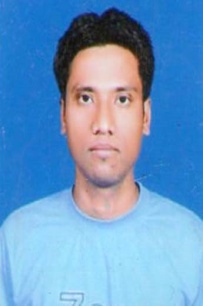 